Name:	Class:	ODD ONE OUTI – Circle the odd one out shape in each box and explain why the shape does not belong to the set.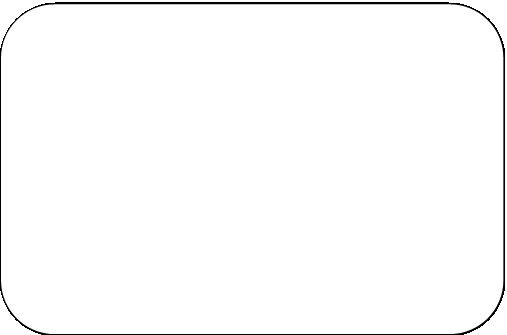 II – Make your own odd one out boxes. Ask your friend to find the odd one out and explain.